Temat: Rządy parlamentarne.1. Sejm ustawodawczy i mała konstytucja 20 II 1919 r. 	22 XI 1918 r. Piłsudski uznał nadrzędna role sejmu ustawodawczego który został wybrany w pięcioprzymiotnikowych wyborach: bezpośrednich, powszechnych, równych, tajnych i proporcjonalnych. Wybory obyły się 26 I 1919 r. w Królestwie Polskim i Galicji Zachodniej. Pozostałe terytoria jeszcze do Polski nie należały lub trwały tam walki. Frekwencja wahała się od 60 do 90%. Ogółem w ławach poselskich (po dokoptowaniu posłów z innych regionów) zasiadły 394 osoby. Najwięcej głosów zdobyła prawicowa Narodowa Demokracja (35,8%), partie centrowe 33,2% i lewicowe 26,9%. Pozostałe miejsca zajęły mniejszości narodowe. KPRP nie wzięła udziału w wyborach. Inauguracja obrad miała miejsce 10 II, a 20 II 1919 r. sejm przyjął małą konstytucję, która tymczasowo regulowała prawa i obowiązki władzy. Najwyższym organem władzy ustawodawczej był jednoizbowy sejm. Władzę wykonawczą miał Naczelnik Państwa i odpowiedzialna przed sejmem Rada Ministrów. Każdy akt prawny Naczelnika wymagał kontrasygnaty, a wybór RM odbywał się w porozumieniu z sejmem. Naczelnik nie miał inicjatywy ustawodawczej i nie mógł rozwiązać sejmu. Była to przewaga władzy ustawodawczej nad wykonawczą. Korzystając z tekstu na str. 435., podaj strukturę narodowościowo-religijna obywateli Polski. 388 tys. km2, 27 mln mieszkańców, Polacy stanowili 69%, 25% ludzi mieszkało w miastach. Na wsi  przewaga biednych chłopów. 2. Reforma rolna. Były duże trudności z uchwaleniem reformy, bo przeciwna jej była prawica. Na wschodzie Polski posiadano nawet ponad 100 tys. ha. 1% ludzi posiadał 40% ziemi,  2/3 społeczeństwa miało działki od 1-5 ha. W czasie wojny polsko-bolszewickiej sejm jednogłośnie przyjął ustawę o parcelacji (podziałowi) działek większych od 180 ha, a na Kresach większych niż 400 ha. Odszkodowanie miało wynosić połowę ceny rynkowej. Niezgodność ustawy z konstytucją wstrzymała jej realizację. Reformę uchwalono ponownie w XII 1925 r. Parcelacji podlegały działki powyżej  oraz powyżej  na Kresach Wschodnich. (uprzemysłowione do , w miastach do .). Ziemię sprzedawano po cenach rynkowych, limit roczny wynosił 200 tysięcy ha. Proces był skomplikowany i powolny, nie przyniósł spodziewanych efektów.3. Konstytucja marcowa 17 III 1921 r.  	Powołana w II 1919 r. Komisja Konstytucyjna starała się rozwiązać problem ustrojowy: czy Polska ma być republiką ludową z jednoizbowym parlamentem, powszechnymi wyborami prezydenta, czy republiką parlamentarną z dwuizbowym parlamentem i prezydentem wybieranym przez deputowanych. Narodowa Demokracja starała się zmniejszyć rolę prezydenta z obawy, że może nim zostać Piłsudski. 	Konstytucja zapewniała Polakom wolność przekonań, druku, słowa, równość wobec prawa, nienaruszalność własności prywatnej. Władzę ustawodawczą miał sejm (444) i senat (111). Sejm miał inicjatywę ustawodawczą, senat veto zawieszające na 30 dni. Kadencja trwała 5 lat. Sejm mógł za zgodą 2/3 posłów sam się rozwiązać, prezydent mógł rozwiązać sejm za zgodą 3/5 senatorów. Wybory do sejmu były pięcioprzymiotnikowe. Czynne prawo wyborcze przysługiwało obywatelom –do sejmu w wieku 21 lat, do senatu w wieku 25 lat. Odpowiednio wiek biernego prawa wyborczego wynosił 25 i 40  lat. 	Zgromadzenie Narodowe wybierało prezydenta na 7 lat. Jego akty prawne wymagały kontrasygnaty. Reprezentował Polskę na arenie międzynarodowej, zwoływał posiedzenia sejmu, nie miał jednak inicjatywy ustawodawczej. Rada Ministrów odpowiadała politycznie przed sejmem. Władzę sądowniczą miały niezawisłe sądy. Na podstawie tekstu na str. 437., wskaż kompetencje prezydenta w zakresie wojskowości i polityki zagranicznej. Jest zwierzchnikiem sił zbrojnych, mianuje na czas wojny naczelnego wodza:  Reprezentuje Polskę na zew., przyjmuje przedstawicieli dyplomatycznych, zawiera umowy międzynarodowe, część umów wymaga ratyfikacji sejmu, wypowiada wojnę i zawiera pokój za zgoda sejmu.4. Wybory parlamentarne i prezydenckie.	Wybory wyznaczono na 5/12 XI 1922 r. Zgłoszono 19 list partii i bloków wyborczych. Prawica zawarła koalicję pod nazwą Chrześcijański związek Jedności Narodowej (Chjena). Partie centrowe i lewicowe działały w rozproszeniu. Komuniści działali w Związku Proletariatu Miast i Wsi. Swe listy miały także mniejszości narodowe. Na podstawie źródła statystycznego na str. 438., podaj kto wygrał wybory? Prawica	Zgromadzenie narodowe 9 XII 1922 r. wybrało prezydentem zgłoszonego przez PSL-Wyzwolenie Gabriela Narutowicza. O jego wyborze zadecydowały glosy lewicy i mniejszości narodowych. Został zamordowany 16 XII w galerii Zachęta przez działacze endecji, malarza Eligiusza Niewiadomskiego. Zastąpił go marszałek sejmu Maciej Rataj. Kolejnym prezydentem został Stanisław Wojciechowski, współpracownik Piłsudskiego z PPS. Premierem rządu został wybrany Władysław Sikorski. Głównym zadanie rządu miało być uspokojenie radykalnych nastrojów i walka z kryzysem ekonomicznym. Rząd Sikorskiego podał się do dymisji w V 1923 r. Władzę przejął Chjeno-Piast z Wincentym Witosem. W kraju szalała inflacja. W Krakowie doszło do walk ulicznych, zginęły 32 osoby. 19 XII 1923 r. powołany ponadpartyjny rząd Władysława Grabskiego. Był on także ministrem skarbu. $.  I – 1923 1$-28 tys. marek polskich, X – milion, XII – 6 mln, II 1924 – 9 mln. 01 IV 1924 r. przeprowadził on reformę walutową. W miejsce marki polskiej wprowadził złotego polskiego. 1 złoty=5,18 $ oraz milion 800 tys. marek polskich. Powołał do życia Bank Polski, zredukował wydatki, zmniejszył pensje urzędników.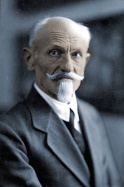 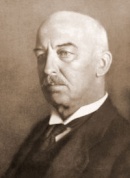 Lekcja 56.Temat: Przewrót majowy i rządy sanacji.1. Kryzys rządów parlamentarnych. 	Polskę w pierwszych latach niepodległości, ze względu na ordynację proporcjonalną,  charakteryzowało rozdrobnienie częste zmiany koalicyjnych  rządów (do 1926 r. zmieniło się 13 gabinetów). W życiu politycznym było wiele skandali, debaty polityczne były na niskim poziomie. Posłowie za najważniejsze uważali interesy własne i swoich partii. Taka postawa to partyjniactwo. Str. 440.,  karykaturę „Niesforni tancerze” z czasopisma „Mucha”	Słabość wewnętrzna przekładała się na sytuację międzynarodową. Po układzie w Rapallo wzrosło zagrożenie Polski. Od 1924 Rosjanie wysyłając zbrojne oddziały dywersantów destabilizowali sytuację przy wschodniej granicy. Po niekorzystnym traktacie z Locarno Niemcy w latach 1925-34 rozpoczęli z Polską wojnę celną. Kryzys bankowości wywołał bezrobocie i falę strajków. Ustąpił rząd Grabskiego, premierem rządu koalicyjnego został Aleksander Skrzyński. Różnice programowe doprowadziły do upadku rządu i nowym premierem został 10 V 1926 Wincenty Witos (Chjeno-Piast). W tym czasie Piłsudski przebywał w Sulejówku pod Warszawą, cały czas kontrolował życie polityczne i w wywiadach prasowych dawał wyraz swego niezadowolenia. Kontaktował się też z oficerami polskiego wojska (fotografia na str. 441.) Piłsudski chciał przejąć władzę na drodze niekonstytucyjnej. Manewry polskiego wojska 10 V 1926 r. w okolicach Sulejówka miały zastraszyć władzę i zmusić Grabskiego do dymisji. Dodatkową motywacja był wywiad Marszałka w „Kurierze Porannym”, którego nakład został skonfiskowany. Poparcie dla „samotnika z Sulejówka” wyrażało społeczeństwo. 2. Zamach majowy 12-14 V 1926 r. 	12 V z Rembertowa do Warszawy wkroczyło 1200 żołnierzy, przeciwko nim zmobilizowano wojsko rządowe, zamierzano użyć artylerii i lotnictwa. Nie przyniosło skutku spotkanie Piłsudskiego  z Wojciechowskim na moście Poniatowskiego i w stolicy rozpoczęły się walki. Piłsudskiego poparła PPS, przez strajki na kolei uniemożliwiła przejazd do stolicy sił prorządowych. 14 V Wojciechowski i Witos podali się do dymisji. Władzę przejął Maciej rataj. W walkach poniosło śmierć 379 osób (w tym 215 żołnierzy), 920 osób (606 żołnierzy) zostało rannych. 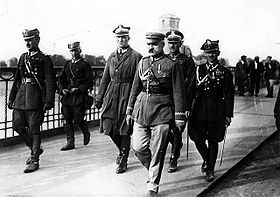 3. Rządy sanacji. Premierem został Kazimierz Bartel. Nie rozwiązano sejmu. 31 V prezydentem, po pokonaniu Adolfa Bnińskiego,  został wybrany J. Piłsudski, który nie przyjął stanowiska i wskazał innego kandydata Ignacego Mościckiego. Został on prezydentem 01 VI. Pod hasłem sanacji rozumiano uzdrowienia życia politycznego. 02 VIII 1926 r. wprowadzono poprawkę do konstytucji zwaną nowelą sierpniową. Rozszerzono władzę prezydenta, który mógł wydawać rozporządzenia z mocą ustawy oraz rozwiązać samodzielnie sejm i senat.  Zapoczątkowało to budowę systemu władzy autorytarnej, który ograniczał role stronnictw politycznych na władzę. Większość rozczarowanej PPS przeszła do opozycji. Sanacja przekazała swym zwolennikom większość stanowisk w wojsku i państwie. Debata polityczna nadal była niska, poziom korupcji się zwiększył. Nadal były częste zmiany w rządzie, Piłsudski pozostawił sobie tylko dwa stanowiska: ministra spraw wojskowych i Generalnego Inspektora Sil Zbrojnych GISZ. Wojna celna z Niemcami zmusiła Polaków do rozwoju własnego przemysłu, poprawiła się więc sytuacja materialna obywateli. Rósł popyt na płody rolne. Industrializacja przyniosła spadek bezrobocia. Niedokończona reforma rolna i wielki kryzys ekonomiczny pogorszyły sytuację chłopów, którzy rozpoczęli emigrację zarobkową. Narastały  konflikty polityczne i zwiększała się brutalizacja władzy. 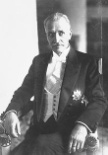 Nowe wybory zaplanowano na 1928 r. Sanacja powołała w XI 1927 r. Bezpartyjny Blok Współpracy z Rządem BBWR. Na jego czele stał Walery Sławek. Do zadań BBWR należała walka z partyjniactwem. Na podstawie tekstu na str. 443. , wyjaśnij, które ugrupowanie wygrało wybory w 1928 r. Wygrał BBWR (122 mandaty), ale nie miał bezwzględnej większości. Frekwencja wyniosła 78%. Afera ministra skarbu Gabriela Czechowicza dotyczyła nielegalnego finansowania BBWR. Opozycja domagała się postawienia Czechowicza przed Trybunałem Stanu. Rozwścieczyło to Piłsudskiego. Brak przewagi BBWR w sejmie powodował częste przesilenia rządów. Bartel, będą po raz piaty premierem, mówił o przeżyciu się parlamentaryzmu. Doprowadzi8ło to zjednoczenia się lewicy i centrum i w 1930 r. powstał Centrolew. Piłsudski przed planowanymi kolejnymi wyborami doprowadził do uwięzienia w Brześciu nad Bugiem przywódców Centrolewu (Witos, Korfanty, Barlicki). Wybory przeprowadzone do sejmu III kadencji, nazwane  wyborami brzeskimi, przeprowadzono w XI 1930 r. Sanacja uzyskała 46% mandatów. W wyniku procesu brzeskiego (1931/32) zapadły wyroki od 1,5 do 3 lat. Na podstawie tekstu na str. 444., przedstaw zdanie Piłsudskiego z roku 1930 na temat sejmu. Piłsudski nadal negatywnie wypowiadał się o sejmie. Nie składają przysięgi, tylko „ślabują”, mówi o nich ironicznie, chwali tylko BBWR. 4. Konstytucja kwietniowa 23 IV 1935 r. Prezydent odpowiadał przed Bogiem i historią, wybierany był na 7 lat przez zgromadzenie 80 elektorów. Mianował premiera, ministrów, 1/3 senatorów. Zwoływał i rozwiązywał obie izby parlamentu, wydawał rozporządzenia z mocą ustawy. W ordynacji zrezygnowano z zasady proporcjonalności, podniesiono cenzus wieku. Liberalna demokracja została zamieniona na autorytarna dyktaturę. Przeciwników politycznych internowano w Berezie Kartuskiej. Po śmierci Piłsudskiego odsunięto od władzy Walerego Sławka. Rozwiązano BBBR, w jego miejsce powołano Obóz Zjednoczenia Narodowego (Ozon), oparcie dla GISZa, którym był Edward Rydz-Śmigły. O władzę rywalizowali także Ignacy Mościcki (grupa zamkowa) i Józef Beck (grupa pułkowników).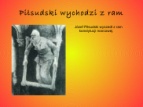 Zad. dom. Opozycja Prawica ONR, ONR „ABC” i ONR „Falanga”, KPP, Front Morges (Wł. Sikorski, J. Haller, W. Korfanty, Karol Popiel)Lekcja 57.Temat: Społeczeństwo i gospodarka II Rzeczypospolitej.1. Stosunki ludnościowe w II RP.	Liczba ludności Polski wzrosła z 27 do 35 mln, zajmowała 3. miejsce pod względem przyrostu naturalnego. Wzrost liczby mieszkańców miast wzrósł z 24 do 30%. Tylko na Śląsku, Wielkopolsce i Pomorzu ten odsetek był wyższy. Kresy Wschodnie nie posiadały prawie w ogóle miast. Korzystając ze źródeł na str. 448. i 449. 1. Podaj trzy największe miasta 2.  Podaj strukturę narodowościową i religijną (spis z 1921 r.) 1. Warszawa, Łódź, Lwów, Poznań Kraków. 2. Polacy 69%, Ukraińcy 14% (6-7 mln), Żydzi 8% (3,5 mln), Białorusini 4% (2-3 mln), Niemcy 4% i spadała. Katolicy 64%, grekokatolicy 11%, prawosławie, mojżeszowe 10,5%, protestanckie 4%.2. Mniejszości narodowe w II RP.Mniejszości zamieszkiwały głównie tereny nadgraniczne. Niemcy mogli liczyć na wsparcie swego państwa. Ich organizacja było Zjednoczenie Niemieckie w Sejmie i Senacie. Wśród Ukraińców cieszyło się popularnością powstałe w 1925 r. Ukraińskie Zjednoczenie Narodowo-Demokratyczne UNDO, które chciało stworzenia niepodległej Ukrainy. Współpracy z Polską nie chciały Ukraińska Organizacja Wojskowa UWO i Organizacja Ukraińskich Nacjonalistów OUN. Ukraińcy dokonywali zamachów. W 1931 zamordowano posła na sejm Tadeusza Hołówkę, a w 1934 r. ministra spraw wew. Bronisława Pierackiego. Polacy likwidowali szkoły z językiem ukraińskim, burzyli prawosławne cerkwie na Chełmszczyźnie. Próbę asymilacji państwowej podjął wojewoda wołyński Henryk Józefowicz. Białorusini ze względu na mniejszą świadomość narodową słabiej rozwinęli życie polityczne. 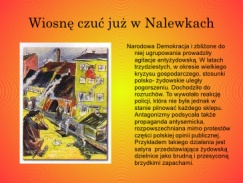 Żydzi zamieszkiwali przede wszystkim miasta (mapa na str. 450.). Wyznawali judaizm, byli lojalni wobec Polski z zachowaniem autonomii religijnej i kulturowej. Organizacja Syjonistyczna organizowała emigracje do Palestyny. Endecja głosiła hasła asymilacji mniejszości narodowych i zawierała elementy antysemickie. Pod koniec lat 30. Młodzież Wszechpolska proponowała dla Żydów getto ławkowe i zasadę numerus clausus. 3. Zadania polskiej gospodarki.	Najważniejszym zadaniem było stworzenie wspólnego rynku dla terenów o różnych systemach gospodarczych, stworzenie sieci powiązań gospodarczych i rynków zbytu. Najgorszą infrastrukturę miały Kresy Wschodnie. Posiadaliśmy 4 waluty, inne systemy miar i wag, różne rozstawy szyn. Nie było połączenia Poznania z Warszawą. W strukturze zawodowej dominowało rolnictwo (61%). Gospodarstwa (poza byłym zaborem pruskim) były karłowate. Mimo reformy rolnej problemów polskiego rolnictwa nie rozwiązano. Odbudowę gospodarki utrudniało wydawanie ponad połowy dochodu na zbrojenia. Doprowadziło to do hiperinflacji, którą opanował w 1924 r. Władysław Grabski.    Wojna celna z Niemcami zmieniła kierunek eksportu polskiego węgla do Skandynawii.                                                                                                                                                                                                                                                                                                                                                                                                                                                                                                                                                                                                                                                                                                                                                                                                                                                                                                                                                                                                                                                                                                                                                                                                                                                                                                                                                                                                                                                                                                                                                                                                                                                                                                                                                                                                                                                                                                                                                                                                                                                                                                                                                                                                                                                                                                                                                                                                                                                                                                                                                                                                                                                                                                                                                                                                                                                                                                                                                                                                                                                                                                                                                                                                                                                                                                                                                                                                                                                                                                                                                                                                                                                                                                                                                                                                                                                                                                                                                                                                          Przede wszystkim inwestowano w budowę linii kolejowych, zbudowano magistralę węglową z Górnego Śląska nad Bałtyk. Pierwsza autostrada miała połączyć północ z południem.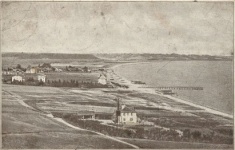 	Ze względu na utrudnienia w porcie gdańskim z inicjatywy Eugeniusza Kwiatkowskiego 23 IX 1923 r. podjęto decyzje o budowie portu w Gdyni. Prace rozpoczęto już wcześniej, port oddano do użytku w 1923 r. W 1926 r. Gdynia otrzymała prawa miejskie (liczyła 12 tys. mieszkańców), pod koniec lat 30. Liczyła 120 tys. mieszkańców. 	Wielki kryzys ekonomiczny trwał w Polsce w latach 1929-35. Wyjście z kryzysu oparł Kwiatkowski na interwencjonizmie państwa w gospodarkę. Zainteresowała się tym grupa zamkowa skupiona przy prezydencie Mościckim. Czteroletni plan inwestycyjny od VI 1936 do VII 1940 r. był powiązany z sześcioletnim planem modernizacji sił zbrojnych. Plan został zrealizowany w trzy lata. 4. Budowa Centralnego Okręgu Przemysłowego. 	Kryzys dotknął przede wszystkim polską wieś. W 1935 r. świat wyszedł z kryzysu, zwiększył się obrót towarowy. Kwiatkowski oddłużył gospodarstwa chłopskie i rozpoczął program robót publicznych. Plan czteroletni przewidywał budowa COP w tzw. trójkącie bezpieczeństwa (widły Wisły i Sanu od południa opartego o Karpaty). Dołączono województwa lubelskie, lwowskie, krakowskie i kieleckie. Mieszkało tu 18% mieszkańców kraju o polskim składzie etnicznym. Zbudowano to 100 zakładów i rozpoczęto budowę 300 nowych. Były to przede wszystkim huty, zakłady zbrojeniowe, elektrownie. Wydobywano ropę, gaz ziemny, rudy żelaza, mie4dzi, pirytu. W Stalowej Woli była huta i zakłady produkujące sprzęt artyleryjski. W Mielcu były Państwowe Zakłady Lotnicze. Produkowano tu bombowiec PZL.37 Łoś. W Rzeszowie była fabryka silników lotniczych. Przed wybuchem wojny Kwiatkowski opracował 15-letni plan przewidujący rozwój COP i Kresów wschodnich. Ostatecznym celem było zatarcie różnic pomiędzy Polską A i B.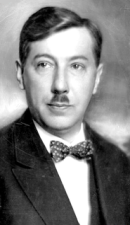 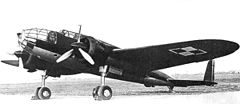 Korzystając z mapy na str. 456., wypisz po 3 ośrodki przemysłu hutniczego i przemysłu zbrojeniowego oraz wydobycia ropy naftowej.1. Stalowa Wola, Częstochowa, Katowice.	2. Stalowa Wola, Lublin, Lubartów, Kielce, Radom.  3. Gorlice, Daszawa,  BitkówZadanie domoweNa podstawie tekstu na str. 451., podaj podstawę prawna praw mniejszości narodowych w Polsce. Traktat mniejszościowy z 1919 r., konstytucje marcowa art. 95, kwietniowa także, choć wprowadziła zasadę lojalnościLekcja 58.Temat: Nauka i kultura międzywojennej Polski. 1. Oświata w II RP. 	Po odzyskaniu niepodległości tylko z zaborze pruskim nie było analfabetyzmu, w Królestwie Polskim było 60% analfabetów, w Galicji 59%. Już w 1918 r. wprowadzono obowiązek ukończenia szkoły powszechnej, obowiązywał do 14 roku życia. Trudna sytuacja była na Kresach wschodnich, gdzie brakowało szkół i kadry. Szkoły średnie i uczelnie wyższe były płatne, co utrudniało do nich dostęp. Przeprowadzono dwie reformy szkolnictwa. Pierwsza (Lex Grabski), przeprowadzona w 1924 r. przez Stanisława Grabskiego, dotyczyła zmniejszenia państwowych szkół dla mniejszości narodowych na rzecz szkół utrakwistycznych (dwujęzycznych). Działo się to w ramach wychowania narodowego i miało przyspieszyć asymilację. Drugą reformę przeprowadził w 1932 r. Janusz Jędrzejewicz. Wprowadzała sześcioklasowa szkołę powszechną, czteroletnie gimnazjum i dwuletnie liceum. W szkołach powszechnych uczyło się rocznie 5 mln dzieci, w średnich 37 tys. Szkolnictwo średnie było elitarne i miało przygotować elity państwowe. Na wsiach realizowano czteroletni program nauczania. 2. Szkolnictwo wyższe i nauka.	Szkolnictwo wyższe także miało charakter elitarny, w ciągu dwudziestolecia studia wyższe ukończyło maksymalnie 50 tys. osób. W Polsce działały Uniwersytety w Krakowie, Warszawie, Lwowie, Wilnie, Lublinie  i Poznaniu. Politechniki były we Lwowie, Warszawie i Poznaniu, a Wyższa Szkoła Morska działała w Gdyni. Życie naukowe koordynowała Polska Akademia Umiejętności z siedziba w Krakowie. Dużą rolę odgrywała lwowsko-warszawska szkoła filozoficzna z Janem Twardowskim, Tadeuszem Kotarbińskim (etyka i reizm) i Władysławem Tatarkiewiczem (Historia filozofii). Znanym socjologiem był Florian Znaniecki. Antropologią zajmował się Bronisław Malinowski. Czołowym historykiem był Władysław Konopczyński, który rozpoczął wydawanie Polskiego słownika biograficznego. Światowej sławy matematykiem był Stefan Banach. Osiągnięcia matematyków wykorzystało Wojsko Polskie. Kryptolodzy Marian Rejewski, Henryk Zygalski i Jerzy Różycki w 1932 r. złamali kody niemieckiej maszyny szyfrującej Enigma. 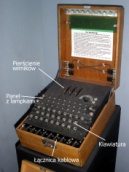 3. Kultura i sztuka międzywojenna.	Na początku lat 20. Kontynuowano tradycje patriotyczne (Wojciech Kossak i Jan Styka). Zainteresowanie kubizmem, abstrakcjonizmem, ekspresjonizmem czy futuryzmem pojawiło się później. Do impresjonizmu nawiązywał kapizm, akcentujący znaczenie koloru. Kolorystą był Jan Cybis – Kobieta nad wodospadem. Formistą, kładącym nacisk na kompozycję i ekspresję dzieła był Stanisław Ignacy Witkiewicz (Witkacy) Kuszenie św. Antoniego. Wybitnym rzeźbiarzem był Xawery Dunikowski. Jego dzieła to Pomnik Powstańców Śląskich i głowy wawelskie (str. 461.) 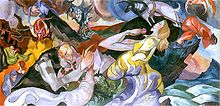 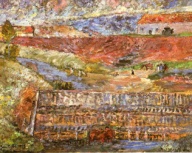 	Najbardziej znanym kompozytorem był Karol Szymanowski Król Roger. W 1927 r. zorganizowano pierwszy Koncert Chopinowski, a w 1935 r. Koncert Skrzypcowy im. Henryka Wieniawskiego. 4. Architektura. 	W latach 20. nawiązywano do neobaroku (domy pracownicze w Radomiu) i stylu dworkowego - narodowego (dworek Piłsudskiego w Sulejówku). Lata 30. to rozwój funkcjonalizmu i modernizmu. Przykładem modernizmu jest zabudowa Gdyni oraz budynek wieżowca Prudential i Muzeum Narodowego w Warszawie oraz gmach Komunalnej Kasy Oszczędności w ChorzowieKonstruktorem drapacza chmur był Stefan Bryła, a budynku sejmu Kazimierz Skórewicz. 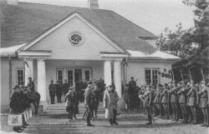 5. Literatura międzywojenna. 	W okresie międzywojennym zaczęli tworzyć tzw. Kolumbowie, czyli artyści „pokolenia 1920”, jak ich nazwał Roman Bratny. Należeli do nich Krzysztof Kamil Baczyński, Tadeusz Gajcy. Ich młodość związana była z II wojną światową. W okresie dwudziestolecia międzywojennego tworzyli Stefan Żeromski (Przedwiośnie, Wiatr od morza), Władysław Reymont, Zofia Nałkowska, Maria Dąbrowska. Futurystą był Witold Gombrowicz (Ferdydurke).Do grupy poetyckiej Skamander należeli Julian Tuwim, Antoni Słonimski, Bolesław Leśmian. Z Awangardą związany był Czesław Miłosz. Grupa Kwadryga z Konstantym Ildefonsem Gałczyńskim była zaangażowana w naprawę życia społecznego. Ku poglądom komunistycznym skłaniał się Władysław Broniewski. Największą zainteresowaniem w zakresie literatury popularnej cieszył się Tadeusz Dołęga-Mostowicz. Jego powieści Znachor, Doktor Wilczur i Kariera Nikodema Dyzmy zostały zekranizowane. W kinie niemym lat 20. Dominowała tematyka patriotyczna: Cud nad Wisłą, Pan Tadeusz. Pierwszym filmem dźwiękowym była Moralność pani Dulskiej Gabrieli Zapolskiej. Do wybitnych aktorów należeli Mieczysława Ćwiklińska, Jadwiga Smosarska(, Helena Grossówna, Adolf Dymsza, Eugeniusz Bodo, Aleksander Żabczyński , Kazimierz Junosza-Stępowski. Piosenkarką była Hanka Ordonówna. 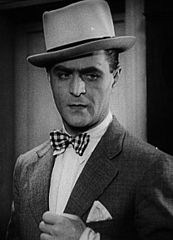 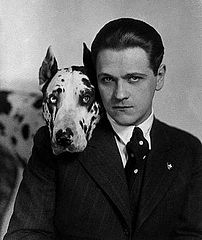 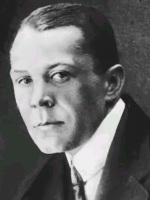 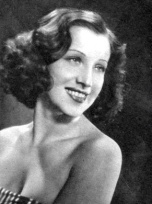 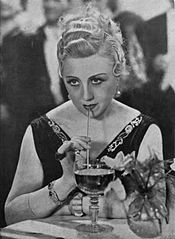 